Minutes of the Annual meeting of Perton Parish Council, held at Perton Civic Centre on Monday 10th May 2021, 7.00pmPRESENT:  Councillors Mrs PA Allen (Chairman), AA Bourke, D Glynn (Vice- Chairman),  N Caine, P Davis, Mrs L Dew, K Elder, Mrs R Heseltine, C Rathbone, J Sherlock, J Turner, Mrs B Walters, Ms S WilkesParish Clerk Mrs B HodgettsAssistant Parish Clerk Mrs L HigginsMembers of the public – Three PCSO A Tooth (part of meeting) 01/21 - PUBLIC OPEN SESSIONTwo Members of CAMRA who are also Perton residents have asked the Parish Council to look at registering the Pear & Partridge pub as an Asset of Community Value.  The provisions do not restrict in any way who the owner of a listed asset can sell his property to, or at what price. The District Council will have the final decision.The Clerk to contact the brewery on behalf of the residents to try and find out what will be happening to the building and also who owns the property.  It was also suggested that the Wrottesley Arms could also be considered as an Asset of Community Value.To add this item to the next agenda for consideration.02/21 – ELECTION OF CHAIRMANCllr K Elder was nominated and seconded.  Resolved that Cllr K Elder be elected Chairman for the year 2021/22.   03/21 – DECLARATION OF ACCEPTANCE OF OFFICEDeclaration of Acceptance of Office to be signed in the Clerk’s office as soon a possible.04/21 - APOLOGIES FOR ABSENCEApologies received and noted from Cllrs Mrs A James.  The new County Councillor J Abrahams also sends his apologies.05/21 – ELECTION OF VICE CHARIMAN Cllr D Glynn was nominated and seconded.  Resolved that Cllr D Glynn be elected Vice Chairman for the year 2021/22.   06/21 - POLICE MATTERS AND REPORTA written report received from PCSO S Fryer, previously distributed, was accepted for information and a copy attached to these minutes.Additional commentsParking is an issue especially around the schools.  PCSO’s should be given more powers.  Resolved Clerk to contact the new Police & Crime Commissioner Ben Adams and invite to attend a Parish Council meeting.07/21 – MEMBERSHIP OF COMMITTEESDue to the ongoing restrictions and legislation changes, the council may like to consider changing some of the committees to working parties, or to hold informal discussions prior to the meeting to ensure face to face contact at meetings are kept to a minimum. Councillors are asked to consider this option to discuss at the next meeting. Members of the Committee and Chairman appointed under Standing order 4d vi)Resolved Committees to comprise of the following members; MANAGEMENT (6 plus 2 Ex-officio members)Cllr Mrs P AllenCllr A BourkeCllr N CaineCllr P DavisCllr D Glynn (ex-officio PC Vice Chairman)Cllr Mrs R Heseltine  ChairmanCllr Mrs A JamesCllr Mrs B WaltersCllr K Elder (Ex-officio PC Chairman)FINANCE (5 plus 2 Ex-officio members)Cllr D Glynn, (ex-officio PC Vice Chairman) ChairmanCllr Mrs P Allen Cllr P DavisCllr K Elder (Ex-officio PC Chairman)Cllr Mrs R HeseltineCllr N CaineOne vacancyHUMAN RESOURCES  (7 plus 2 Ex-officio members) Cllr Mrs P AllenCllr A BourkeCllr P DavisCllr L DewCllr K Elder (Ex-officio PC Chairman)Cllr D Glynn (ex-officio PC Vice Chairman)Cllr Mrs R Heseltine  Cllr J TurnerCllr Mrs B Walters  ChairmanPLANNING (6 plus 2 Ex-officio members)Cllr Mrs P AllenCllr D Glynn (ex-officio PC Vice chairman)Cllr N CaineCllr K Elder (Ex-officio PC Chairman) ChairmanCllr Mrs A JamesCllr C RathboneALLOTMENTSCllr Mrs P AllenCllr A BourkeCllr P Davis  ChairmanCllr K Elder (ex-officio PC Chairman)Cllr D Glynn (ex-officio PC Vice Chairman)Cllr Mrs R HeseltineCllr C Rathbone08/21 – CHEQUE SIGNATORIESResolved that the following members will remain as cheque signatories;Cllr Mrs P AllenCllr D Glynn Cllr N CaineCllr P DavisCllr K ElderCllr Mrs R HeseltineMrs R Hodgetts (Parish Clerk)09/21 – REPRESENTATIVES FOR PERTON PLAYING FIELDS ASSOCIATIONResolved that the following members be Parish Council representatives; Cllr Mrs P Allen (Trustee)Cllr P E Davis (SSDC Representative)Cllr Mrs E DewCllr K ElderCllr D GlynnCllr Mrs A HeseltineCllr C Rathbone10/21 - DECLARATION OF DISCLOSABLE PECUNIARY AND OTHER INTERESTSNo declarations were received.11/21 - REQUESTS FOR CODE OF CONDUCT DISPENSATIONSNo requests for dispensation received.12/21 - MINUTESResolved that the minutes of the Parish Council Meeting held on 26TH April 2021 were a true and correct record and signed by the Chairman.Noted for information the minutes of the following committees:Finance Committee held on 4th May 2021Human Resources Committee held 5th May 2021 – the minutes note that a working party for Health & Safety be set up.13/21 - FINANCEPaid Expenditure Transactions   between 01/04/21 and 30/04/2021Total    £23,399.54Cash book received and noted for information, copy attached to these minutes. Income statement received and noted for information. Expenditure and budget to date received and noted for information. Resolved to allow the continued use of BACS payments with payment schedule emailed to councillors weekly.14/21 – GRANT REQUESTThe Royal Wolverhampton NHS Trust Staff Choir – A copy of their accounts has been requested, nothing received to date.   Resolved to discuss again when further information is received.15/21 - STAFFORDSHIRE COUNTY COUNCILNo report received.  Jak Abrahams was elected as the County Councillor for Perton & Pattingham for the term 2021-2025. Flooding at Dippons Lane – An update on this issue was given by Cllr Mrs P Allen.  Resolved Clerk to contact the County Council Technical Officer to update on the culvert.  SSDC are very keen to help with this matter and have contacted Environmental Health.The path at the side of the pump house is not registered with the land registry, this could be registered as a legal Right of Way when the issues have been resolved.This matter to be kept on the agenda until further progress is made.A grant of £5,000 to promote the High Street is available to all parishes.  Resolved to discuss the following suggestions with parish enablers:Friendship benchBenches/sensory garden in green space between library and children’s play areaWildflower planting between chip shop and Severn Drive16/21 - SOUTH STAFFORDSHIRE COUNCILDistrict Councillor verbal reports were noted for information, Cllr P Davis  - verbal report Various meetings attended and a very interesting planning presentation.  Residents matters being followed up. Damaged kerb barrier at the junction of Jenny Walkers Lane/Pattingham Road reported for the third time The barrier at Kingswood Common that stops overnight parking and flytipping has been repaired and is now waiting to be re-installed.Cllr AA Bourke  - verbal report Various meetings attended and a planning presentation. Continuing with the community actions.Cllr Mrs P Allen – verbal reportResident issues being followed up.  A session on master planning for a new settlement was presented to District Councillors.By the Summer there will be a consultation on new housing , it was suggested that the Parish Council may need to hold a public meeting.The development at Wrottesley Park Road will hopefully commence at the end of June.The boundary review is continuing looking at the number of Councillors and parish boundaries.Cllr Mrs R Heseltine  – verbal reportVarious meetings attended.  Compliance from South Staffordshire residents has been invaluable to reduce the rate of Covid infections.Cllr Heseltine will make the Community Safety meeting aware of the parish council comments on the powers of the PCSO and the ANPR camera for the bus lane.A Chairman’s event was held on 19th April when a new salon was opened.  It was nice to have an event to attend at last. Cllr N Caine  – verbal reportDog fouling is still a problem especially in Dippons Lane and around the Schools.  Approximately 400 stickers have been put on lampposts. Noisy dogs are also an issue.larger litter bins have been requested at various locations, but especially at the war memorial.Paths around Dippons Wood need to be extended and re-surfaced.Temporary signs on the Pavilion car park have been good, and should be made more permanent.  Covid Marshalls are out and about and giving advice on compliance.  If anyone has concerns please contact Environmental Health at South Staffordshire Council or speak to them when they are in the area. Rats are a real problem in Perton not just around the lakes. A meeting with a representative from South Staffordshire Council is due to be held on 12th May.  A report to be given at the next Parish Council meeting by those members .  An American Mink has possibly been spotted in the area.SSDC have requested feedback on the Locality Forums and their podcasts.  Clerk to forward the following comments.  The Locality Forums were informative especially the Climate Change session.  The podcasts were fascinating but a little boring, perhaps they could be presented in a more 	interesting way.The Parish Council should now be looking at the action notes from the last Climate Change forum before the next forum.17/21 - CLERKS REPORTWeekly reports having previously been distributed were noted for information.  18/21 – ENVIRONMENTAL REPORTA verbal report was given by Cllr K Elder.  The Great Perton Spring Clean is being advertised and already residents are volunteering.  The dates are 28th May to 13th June.    The library staff are supporting the World Environment Day on 5th June. The Natural Burial Ground are also supporting the campaign.It was suggested that the schools be made aware of the campaign. There is a need to refine where the litter can be left to ensure that it is collected in a timely manner.Archaeology In Mind have an online presentation on Zoom showing the details of the dig in Bluebell Walk.19/21 – POLICIES & TERMS OF REFERENCE   Policies for reviewStanding OrdersFinancial RegulationsFinancial FrameworkResolved that the following were reviewed with no amendments.Policies for adoption Whistle blowingLone WorkerTraining Resolved that the policies be adopted.Committee Terms of ReferenceAllotmentFinanceHuman ResourcesManagement PlanningResolved that the Terms of Reference were reviewed with no amendments.20/21 – HOLIDAY ENTITLEMENT Resolved that all employees with more than 5 days annual leave from 2020/21 can carry over for two years as per Government guidelines dated 13th May 2020.The staff were thanked for all their hard work during the last 12 months.21/21 - DATE AND TIME OF NEXT MEETING Full Council Meeting of the parish Council - Monday 14th June 2021 at 7pmMeeting closed at 9.01pmCrime & Disorder Implications Section 17 of the Crime & Disorder Act 1998Where relevant any decisions made at the Parish Council meeting have taken this duty of care into consideration.Signed …………………………………………………………………               Date:   …………………………………………ChairmanAgenda item 06/21 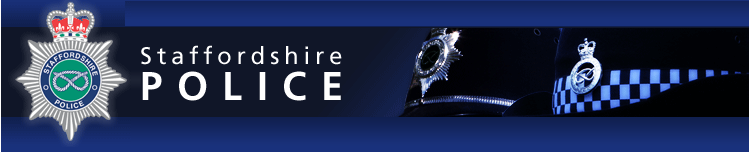 PERTON PARISH COUNCIL MEETING CRIME REPORT. FROM APRIL 12th 2021Public bodies can only disclose information if they have the power to do so. Section 115 of the Crime and Disorder Act provides a power to exchange information where disclosure is necessary to support the local Crime Reduction Strategy and Partnership in achieving the aims of the Crime and Disorder Reduction Strategy and objectives outlined within it.The degree of disclosure that takes place must be proportionate and relevant to the level of social ill or criminality it is intended to counter or prevent.The information is only to be processed in relation to crime and disorder purposes. Information will be handled in accordance with the Data Protection Act 1998, the Human Rights Act 1998 and any other relevant legislation governing disclosures and will ultimately be disposed of in a secure manner.   ASB/drugs X8 reports-ASB--- 5 neighbour disputes and 3 kids causing issues low level. 1 report of a knife seen by a male on Anders square, police and dog patrols attended on urgent response, this was a negative area search and nothing on CCTV.Operations are being held in relation to Thefts of vehicles and theft from vehicles, Catalytic converter thefts OP JACKAL and OP DISRUPT. Other operations are being run which are OP SCRAMBLE for off road bikes and OP LIGHTENING traffic offences.Operation to tackle drug dealing at Pavilion and St Andrews Drive are ongoing and patrolled regular.Police still have no powers to deal with parking. Parking Buddies for parking are at Perton Academy and Perton Middle School and should be put out by school each morning and afternoon.Working in partnership with Council to carry out joint visits to supermarket, shops, fuel station in Perton area to combat the wearing of face masks.Serious crime is normally put out on Smart Alerts. PLEASE FORWARD YOUR NAME EMAIL ADDRESS TO PCSO SIAN FRYER IF YOU WOULD LIKE ME TO SIGN YOU UP. Sian.fryer@staffordshire.pnn.police.ukPCSO Fryer is involved with joint operations with West Midlands police who are coming cross boarder and working together re ASB, knife crime and thefts VEHICLE CRIME – X1 theft of car , enquiries are still ongoing Road Crime police has being doing joint visits with neighbourhood police to tackle crime. Drugs crime PCSO 23042 FryerAgenda item 13/21 b)Financial Summary - CashbookSummary between 01/04/20 and 31/01/21 inclusive.Balances at the start of the yearOrdinary AccountsCo-operative Bank 								     £3,253.47HSBC Current Account								   £14,806.80Petty Cash Accounts								       £250.00Public Sector Deposit Fund 							£116,000.00Total 										£134,310.27Closing BalancesOrdinary AccountsCo-operative Bank								   £3,253.47HSBC Current Account								   £10,598.71Petty Cash Account								       £250.00Public Sector Deposit Fund							£216,000.00Total 										£230,102.18Uncleared and Unpresented effects Statement Closing Balances Ordinary AccountsCo-operative Bank								   £3,253.47HSBC Current Account								   £10,598.71Petty Cash Account								       £250.00Public Sector Deposit Fund							£216,000.00Total 										£230,102.18ChequePaid dateTn noGross DetailsDDbRates0430/04/214302£1,431.25 South Staffordshire Council Rates - AprilDDbASH0430/04/214303£148.22 Ash Waste ServicesGeneral & Recycle WasteDDbWebsite030/04/214304£30.00 KalidescopeWebsite & Email HostingBacsReimRH0 30/04/214305£69.99 NortonAnti Virus Software SubscriptionBacsSPCASu30/04/214306£763.00 Staffordshire Parish Council AssociationAnnual Subscription SPCA / NALCBacsH&S0430/04/214307£300.00 John Ellis Associates LimitedQuarterly H&S Consultancy ServicesBacsDTE0430/04/214308£108.00 Down to EarthGrass Cutting to Playground - MarchBacsBPaySub 30/04/214309£60.34 BrightpayMonthly Subscription - 6 MonthsBacsSPCAT04 30/04/214310£30.00 Staffordshire Parish Council's AssociationStaff Training - Good Employment PracticeBacsAE04	30/04/214311£84.00 Acquiesce Environmental Compliance Ltd Legionella Monitoring AprilBacsIR04	30/04/214312£3,191.67 Inland RevenueTax & NI - MarchBacsPEN0430/04/214313£3,535.51 Staffordshire County Pension FundPension - MarchBacsBT04	30/04/214314£72.54 British TelecomBT Telephone & Broadband - MarchBacsAsAb0430/04/214316£3,420.00 Assa AbloyInstallation New Automatic DoorBacsGas0430/04/214317£659.25 Contract Natural Gas LtdGas Supply - MarchBacsSalaryM00130/04/214318£9,465.77 SalariesMonth 01 (April)BacsSPCAT04 30/04/214319£30.00 Staffordshire Parish Council AssociationStaff Training - Effective Comms and Media RECEIPTSNetVatGrossParish Council£117,534.95£0.00£117,534.95Civic Centre£1,656.50£0.00£1,656.50Total Receipts£278,009.16£119,191.45PAYMENTSNetVatGrossParish Council£11,826.48£50.77£11,877.25Civic Centre£10,797.66£724.63£11,522.29Total Payments£22,624.14£775.40£23,399.54